КОНСПЕКТ   ЗАНЯТИЯпо музыкетема: «ЗЕМЛЯ—НАШ ДОМ»(занятие проводится в нестандартной форме в подготовительной группе)ЦЕЛЬ: -обогащать музыкальные впечатления детей и воспитывать               любовь  и уважительное отношение к своей Земле, исполь-               зуя разнохарактерный  музыкальный материал.ИНТЕГРАЦИЯ  ОБРАЗОВАТЕЛЬНЫХ  ОБЛАСТЕЙ:ХУДОЖЕСТВЕННО-ЭСТЕТИЧЕСКОЕ РАЗВИТИЕ;ПОЗНАВАТЕЛЬНОЕ РАЗВИТИЕ;СОЦИАЛЬНО-КОММУНИКАТИВНОЕ РАЗВИТИЕ;ФИЗИЧЕСКОЕ РАЗВИТИЕ;РЕЧЕВОЕ РАЗВИТИЕ;Программное содержание:Задачи:ОБУЧАЮЩИЕ: - совершенствовать образное восприятие и вызывать эмоциональный  от-                               клик на музыку различного характера;                                    - приобщать к активному выполнению различных двигательных упраж-                               нений в характере музыки;                             -совершенствовать исполнительское мастерство детей;РАЗВИВАЮЩИЕ:  - развивать творческую активность детей в беседах  о музыке, а также                                     при исполнении песен различного характера;                                  - развивать умения детей ритмично двигаться под музыку, выполняя                                     несложные танцевальные движения;ВОСПИТАТЕЛЬНЫЕ: - воспитывать любовь к  музыкальной культуре нашей Родины  и                                          родному краю;                                       - воспитывать интерес  и уважительное отношение к  военному                                         прошлому нашей Земли (В.О. война);ОБОРУДОВАНИЕ:Зал украшен в виде «зелёной лужайки»: цветы, пеньки, «речка»; «вечный огонь»; на центральной стене: солнышко, облака, «цветочная радуга», птички, деревья;магнитофон, флешка, мультимедийные записи военного фильма, природы  родного края;ПРЕДВАРИТЕЛЬНАЯ РАБОТА: разучивание несложных танцевальных движений;знакомство и разучивание песен различной тематики («О той весне», «Добрая песенка»);знакомство и разучивание танца на современную мелодию («Банана мама»);ПЛАНИРУЕМЫЕ  РЕЗУЛЬТАТЫ:Дети активно участвуют  в беседе,  внимательно слушают музыку и отвечают на     вопросы  относительно  её характера.Свободно и непринужденно двигаются под музыку  подвижного, ритмичного характера, а также согласованно выполняют плавные движения руками.Выразительно и эмоционально  исполняют песни разного характера.Звучит музыка (« Из Византии»).Дети заходят в зал и останавливаются кто-где (свободно)На фоне звучания музыки музыкальный руководитель начинает разговор.Музыкальный рук-ль: - Всем добрый день!Дети (обращаясь к гостям): - Здравствуйте!ВВОДНАЯ БЕСЕДАЦель: - познакомить с темой занятия и эмоционально настроить на дальнейшее его  проведение;Музыкальный рук-ль: - Мы очень рады видеть вас в нашей музыкальной гостиной.                                           - Спасибо старым друзьям за новую встречу, а новым знакомым—                                             за желание познакомиться и подружиться с нами.                                           - Надеемся, что наше знакомство будет приятным, добродушным                                              и очень тёплым.                                           - Сегодняшняя встреча—это маленький кусочек из музыкальной                                             жизни наших детей и посвящена теме «Земля – наш дом».                                           - Я с удовольствием приглашаю и вас, уважаемые гости, если есть                                              желающие, в любой момент присоединиться к нам и поучаство-                                             вать в «музыкальном экспромте».                                           - А предложить я вам хочу небольшую прогулку по живописным                                              местам нашей музыкальной Родины, ведь она богата и щедра не                                             только красотой своей природы, но и музыкальной культурой,                                             делающей нас добрыми и счастливыми на нашей Земле.                                            - У меня вопрос: «Когда человек идёт в поход или собирается от-                                              дохнуть на природе, что он с собой берёт?» (еду, воду, палатку и т.д.)                                            - Наша прогулка—музыкальная, поэтому нам необходимо заря-                                              диться хорошим, бодрым настроением, захватить с собой юмор,                                              задор и, конечно же, не забыть улыбки!..  А  что нам поможет в                                              данной ситуации? («музыка») Ну, конечно же, музыка!..                                            - Тогда вперёд!!!Упражнения 1) «Музыкальная  карусель»(нарезка современной музыки) – работа над ритмичностью движений в парах и по-одному (марш, подскоки, выбросног вперёд на прыжке, захлёстывающий бег);М.п.:  словес.ук-я; поощ-я; пояс-я; нагл-слух; двиг;    - Подышим на свежем воздухе, и восстановим дыхание…                          2) «Плавные руки» (музыки из к-ма «Родня» Э.Артемьева) – активизация внимания, восстановление дыхания, плавная работа кистей рук;М.п.:  нагл-слух; нагл-зрит (показ ребёнка);  двиг; ук-я; поощ-я;    - Погода прекрасная и у нас есть возможность немного «пошалить»… в движениях,  конечно.                        3) «Чарльстон» (нарезка музыки из мульт-мов  и кино) – работа над ритмичным выполнением различны движений чарльстона  по -одному и в парах;М.п.:  нагл-слух; нагл-зрит (показ);  двиг; ук-я; пояс-я; поощ-я;     - Ну что, побежали дальше… (лёгкий бег; музыка меняется). По-моему, мы здесь не одни…         (спокойная ходьба)4) «Упражнение на внимание» («Выход клоунов», «Голоса») – чередовать лёгкий бег со спокойной ходьбой в соответствии с музыкой;М.п.: ук-я; нагл-слух; двиг;    -  Ребята, устали? Тогда  давайте подойдём к речке, умоемся и немного отдохнём… (дети  свободно рассаживаются на «берегу реки»)Слушание (музыка из к-ма «Свой среди чужих,чужой среди своих» Э. Артемьева—финал) – знакомство с  музыкой «живой природы», беседа по содержанию, развивать и поощрять  своё  творческое «видение» музыки;М.п.: нагляд-слух; слов (беседа, худож. слово);  нагляд (слайды  о природе края или нарезка фильма на экране); нагляд-          зрит; поощ-я;БЕСЕДА(на фоне звучания музыки).Цель: - воздействовать на эмоциональное восприятие музыки  путём слияния с художественного  слова и показа  наглядного материала  природы края. - Нет на Земле ничего прекраснее и драгоценнее природы… (показ слайдов или нарезка фильма о природе: реки, леса, цветы, поля, луга и т.д.)- …Есть просто храм,      Есть храм науки.      А есть ещё природы храм—      С лесами, тянущими руки      Навстречу солнцу и ветрам.      Он свят в любое время суток,      Открыт для нас в жару и стынь,      Входи сюда,      Будь сердцем чуток,      Не оскверняй её святынь…   - Мы с вами слушаем  музыку «живой» природы…  Говорливые реки… шумные ветра…     таинственные и величественные, в любое время года, леса… травы, листья, цветы      поют песню, хвалят Землю, хвалят яркое солнце, хвалят тёплые дожди…     В этой музыке выражена глубокая и взаимная любовь человека к своей Земле и  Зем-     ли-матушки к нам—людям… Вы чувствуете, какая она эта любовь? (нежная, заботливая, уми-     ротворённая, чистая, глубокая)   - (музыка звучит быстрее) Проходит время… Человек взрослеет, стареет… Меняется его отно-     шение к жизни, к земле… Он возводит огромные высотные дома, строит произведе-     ния искусства: памятники, мемориалы,  ледовые дворцы и т.д.,  он осваивает новые      земли…     Неизменным  должно остаться  только одно—великое  и глубокое чувство любви.     Мы должны бережно относиться к  природе и беречь свою землю, потому что     «она не имеет ни кулака, ни зуба, чтобы защититься от недруга. Её сокровища  вве-рены нашей совести, справедливости, уму и благородству» (Л.М.Леонов)   - (музыка становится ещё более динамичной, меняется темп) Вот вы слышите?.. Это звучит призыв к благоразумному отношению  человека к своей Земле… (дослушивание музыки до конца) - Вам понравилась это произведение? А самое интересное… оно не имеет названия,     потому что было написано к одному удивительному фильму  замечательным компо-    зитором  Эдуардом Артемьевым, и у нас есть уникальная возможность придумать ему     название, но об этом и о самом  композиторе, мы поговорим на следующих занятиях.    - Но не всегда жизнь на Земле была такой радостной и безоблачной. Много  испыта-     ний и горя выпало на долю нашей Земли, а вместе с ней и  на человека…      Пойдёмте вон на ту полянку, где горит вечный огонь. (идут к «полянке с вечным огнём и оста-      навливаются)    -Надеюсь, вы уже догадались, о каком страшном событии идёт речь? (ответ детей: - о Вел.      Отеч.войне).  Что же сделали люди, чтобы навечно  увековечить память  героев войны?(создали много памятников, монументов,  обелисков, братских могил, за которыми ухаживают люди, проходят       парады  и митинги во всех городах нашей огромной страны, писатели и поэты создали огромное количество произведений о войне, композиторы написали бесчисленное количество не только  военных песен, но и симфоний, опер      и т.д.)    - Правильно, и я предлагаю почтить память всех героев войны: и погибших, и живущих      замечательной песней, которая называется… («О той весне»)Пение  1) «О той весне» - чёткое и понятное произношение текста песни в характере музыки;М.п.:    беседа; слов.ук-я; нагляд-слух;     - Скажите, пожалуйста, если бы человек помнил только  неприятные, нехорошие       события, происходящие с ним, какой была бы его жизнь? (неинтересной, скучной, безрадост-        ной, унылой и т.д.)  Правильно…Много лет прошло с тех пор, как закончилась война…      Изменились ли люди? Изменилась ли наша земля? (люди стали смотреть на жизнь веселее,         стали лучше и богаче жить; земля похорошела, люди благоустраивают её, сажая деревья,                    строя новые дома и т.д.)    - Да, наша жизнь, как и наша Земля приобрела совершенно другие краски… И об этом,      как нельзя лучше, говорит музыка танца, который я и предлагаю вам исполнить, пом-        ните:  движение—это ваше настроение!..Музыкально-ритмические движения. Танец (на музыку песни «Банана мама») – выразительное исполнение движений танца в соответствии с музыкой;М.п.: нагляд-слух; двигат; ук-я; поощ-я;    -Ребята, в меру своих возможностей, вы неплохо справились с заданием, молодцы!     И настроение у вас было,  и улыбались от души…  А от чего зависит ваше настроение     вообще? (ответ) . А от хорошей  солнечной погоды зависит?  А если будет  дождь?!.   - В одной замечательной песне поётся: « У природы нет плохой погоды…»  А это зна-     чит, что свою Землю мы должны любить, бережно к ней относиться независимо ни     от нашего настроения, ни от погодных условий. И, вообще, я знаю один секрет, как     себе поднять  настроение, даже если тебе очень грустно… не догадались ещё?..     Ну, конечно же, хорошей, доброй песней, что я вам и предлагаю сделать!2) «Добрая песенка» - выразительное исполнение песни в  соответствии с характером музыкального сопровождения;М.п.: слов (беседа); двигат; нагляд (слайд солнечного дня);  маленькие зеркальца;ЗАКЛЮЧИТЕЛЬНАЯ БЕСЕДА(на фоне музыки «Список Шиндлера»)Цель: - подвести итог занятия и поблагодарить  всех детей за активное участие в нём; акцентировать внимание на бережном отношении к своей Земле и природе родного края; обратить внимание, как музыка помогает  справиться со своими чувствами и глубже понять, прочувствовать.     - К сожалению, время нашей  музыкальной прогулки подошло к концу и, в заверше-       ние, мне хотелось бы сказать:    - …Ты человек, любя природу,          Хоть иногда её жалей.          В увеселительных походах          Не растопчи её полей…   -…Чтоб радость завтрашнего дня         Сумел ты ощутить,         Должна быть чистою земля         И небо чистым быть.        Спасти поля, леса, луга        И чистую гладь рек—всю Землю—         Можешь только ты,         Разумный человек!      - Помните! Нас много, а наша Земля—одна…Под музыку дети спокойно выходят из зала                                                                                                                        О.  Морозовамузыкальный руководительМБДОУ детский сад комбинированного вида№144 «СОЛНЫШКО» г. Брянска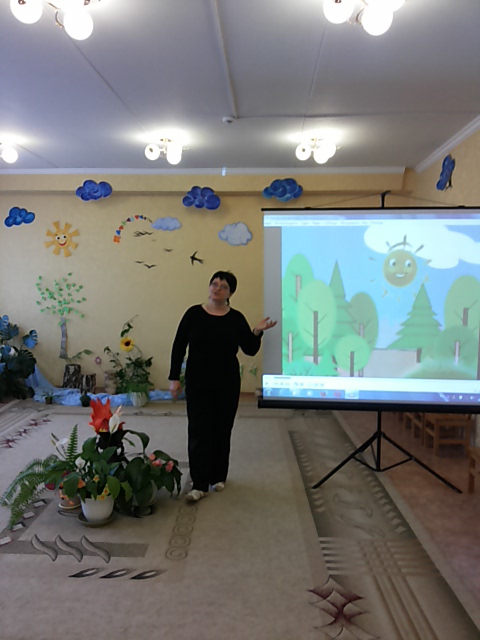 